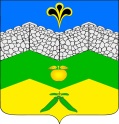 АДАГУМСКОГО СЕЛЬСКОГО ПОСЕЛЕНИЯКРЫМСКОГО РАЙОНАР Е Ш Е Н И Е от  07.02.2019г.                                                                                          №  198	     хутор АдагумОб утверждении  прейскуранта гарантированного перечня услуг на 2019 год, оказываемых на территории Адагумского сельского поселения Крымского района  На основании Федерального закона от 6 октября 2003 года № 131-ФЗ «Об общих принципах организации местного самоуправления в Российской Федерации», Федерального закона от 12 января 1996 года  №8-ФЗ                      «О погребении и похоронном деле», Закона Краснодарского края от 4 февраля 2004 года № 666-КЗ «О погребении и похоронном деле в Краснодарском крае», руководствуясь уставом Адагумского сельского поселения Крымского района, Совет Адагумского сельского поселения Крымского района решил:        1.Утвердить с 1 февраля 2019 года прейскурант гарантированного перечня услуг на 2019 год, оказываемых на территории Адагумского сельского поселения Крымского района  (приложение).       2. Решение Совета Адагумского сельского поселения Крымского района от 9 февраля  2018 года  № 161 « Об утверждении  прейскуранта гарантированного перечня услуг по погребению на территории Адагумского сельского поселения» признать утратившим силу.        3.Официально опубликовать настоящее решение и разместить на официальном сайте администрации Адагумского сельского поселения Крымского района в информационно-телекоммуникационной сети Интернет.      4. Настоящее решение вступает в силу со дня официального опубликования и распространяется на правоотношения, возникшие с 1 февраля 2019 года.ГлаваАдагумского сельского поселения Крымского района                                                                                 П.Д. Багмут                                                                                                                                                              ПРИЛОЖЕНИЕ                                                                                          к решению Совета                                                                                               Адагумского сельского                                                                                          поселения                                                                                         Крымского района                                                                                         От 07.02.2019г..  № 198 ПРЕЙСКУРАНТгарантированного перечня услуг по погребению на 2019 год, оказываемых на территории Адагумского сельского поселения Крымского района Глава Адагумского сельского поселенияКрымского района                                                                                П.Д. Багмут№п/п                    Наименование услугиСтоимость, руб.с 01.02.2019г 1Оформление документов, необходимых для погребения122,32 2Предоставление (изготовление), доставка гроба и других  предметов, необходимых для погребения:2717,372.1 Гроб стандартный ,строганный , из материалов толщиной 25-, обитый внутри и снаружи тканью х/б с подушкой из стружки1764,982.2Инвентарная табличка   с указанием  ФИО, даты  рождения и смерти163,512.3Доставка  гроба и похоронных принадлежностей по адресу, указанному заказчиком788,88 3Перевозка тела (останков) умершего к месту захоронения929,92   4Погребение умершего при рытье могилы  вручную2149,45 5ИТОГО  предельная стоимость гарантированного перечня услуг по погребению5919,06